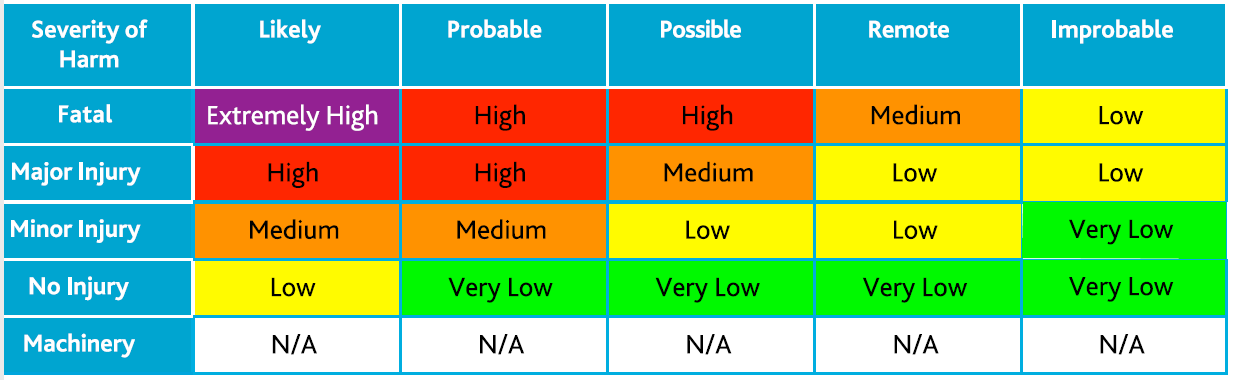 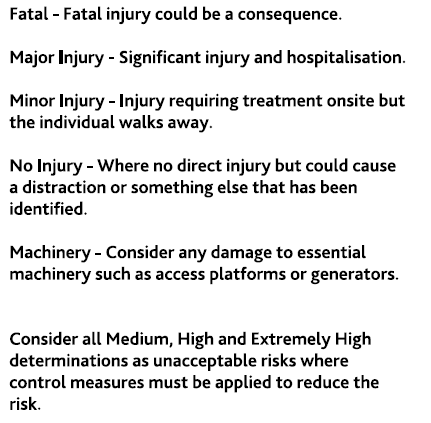 Note: Brief description of the activity being assessedTitle of Assessment:People involved in making this assessment:Any other team members involved?Risk Assessment Reference & Version Date of Assessment:Risk Assessor (Name & Position)Date of ReviewNote Annually or If changes are needed due to a change in the business operationsApproved by (head of school / department): Date:Approved by (head of school / department): Date:Process of communicating to relevant persons FOR EXAMPLE – Information will be shared in the Team Meeting, team discussions / Email communication etc…Process of communicating to relevant persons FOR EXAMPLE – Information will be shared in the Team Meeting, team discussions / Email communication etc…Hazards(A hazard is something that can cause harm, e.g. electricity, chemicals, working up a ladder, noise, car, DSE,  People at Risk (Students, Staff, Visitors, Contractors, Other) What harm might occur,(Slips Trips, Falls, Breaks, Sprains etc…) Control Measures already in place (Control measures include actions that can be taken to reduce the potential of exposure to the hazard).Evaluate the Risk (Having identified the hazards and controls, decide how likely it is that harm will occur),Additional Control Measures (Only necessary when additional controls are required.These controls form part of the standard control measures when implemented.)Revaluate the risk By adding the additional controls, has the rating changed?Action RefAction requiredWho is responsible?By when?Date completed / Comments1